ASSUNTO: SOLICITO AO SR. PREFEITO MUNICIPAL CARLOS NELSON BUENO ATRAVÉS DA SECRETARIA COMPETENTE, IMEDIATA MANUTENÇÃO NA ILUMINAÇÃO PÚBLICA NA RUA MARIA GUERREIRO ZORZETTO, LOCALIZADA NO BAIRRO JARDIM FLAMBOYANT.DESPACHO     SALA DAS SESSÕES____/____/_____PRESIDENTE DA MESAINDICAÇÃO Nº DE 2020SENHOR PRESIDENTE,SENHORES VEREADORES E VEREADORAS.Senhor Presidente, Apresento a V.Exa., nos termos do Art. 160 do Regimento Interno, a presente Indicação, a ser encaminhada ao Senhor Prefeito Municipal Carlos Nelson Bueno, juntamente com a Secretaria competente, manutenção na iluminação pública da Rua Basílio Zorzeto, localizada no Bairro Jardim Flamboyant.Considerando o poste com lâmpada queimada próximo ao número 169. Sala das Sessões “Vereador Santo Rótolli”, em 10 de agosto de 2020.Vereador Eng. Agrônomo Jorge Setoguchi 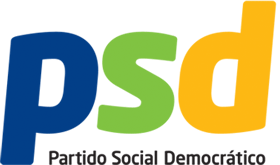 